A.R.A.C.A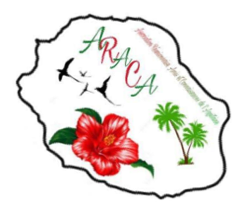 Association Réunionnaise des Ami(e)set Connaissances de l’Aquitaine73 rue de l’Esquirau - 33380 MARCHEPRIMETél: 05 56 88 67 54Mail: araca33.974@orange.frBulletin individuel d’adhésion 20..Nom : Prénom :Adresse :Code postal :					Ville :Tél :     -    -    -    -		Portable :     -    -    -    -Email :						@			.Adhésion à l’association : 30 euros